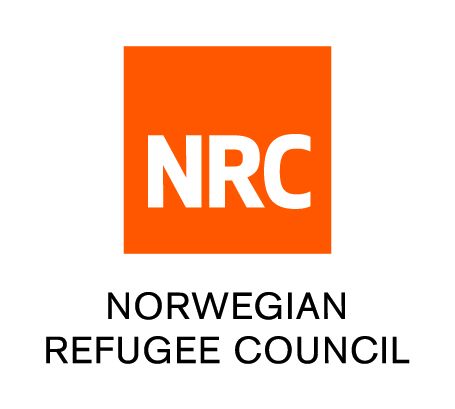 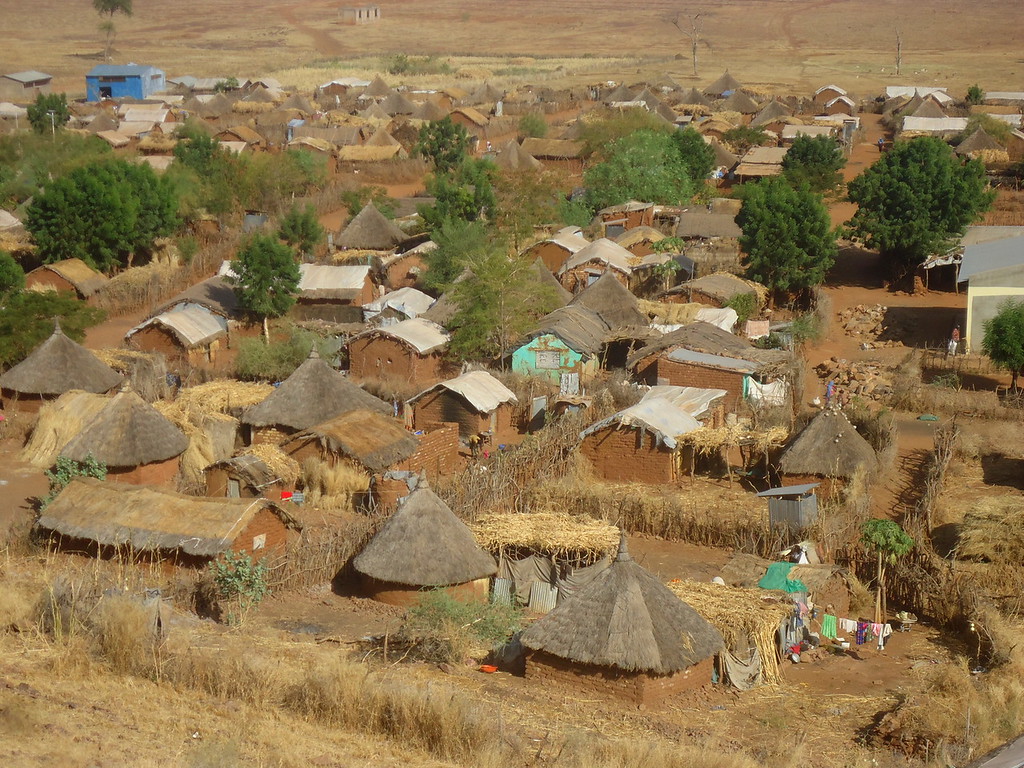 HLP stands for (Housing Land and Property). It covers rights held over; All types of property; moveable and immoveableLand; this includes rights to use, control and transfers All forms of residency; including holding rights, tenant, customary land tenure ownersHLP rights are universally recognised human rights.HOUSING RIGHTSThe right to housing is much more than having four walls and a roof over one’s head. Housing provides security and protection, privacy and personal space.International law provide for the right to adequate housing which includes; Legal security of tenure - legal protection against forced eviction, harassment and other threats over the use and occupation of land’.Availability of services, materials, facilities and infrastructure: this includes safe drinking water, energy for cooking, heating and lighting, sanitation and washing facilities etcAffordability: affordable housing costsHabitability: adequate space, physical safety, and protection from cold, damp, heat, rain. Accessibility: adequate housing must be accessible to those entitled to it, including disadvantaged or vulnerable groups.Location: the house has to be in a location that allows access to employment and services such as health care, education.Cultural adequacy: the way in which the house is constructed has to allow for the expression of cultural identity.In Sudan Chapter 3 of The Asylum (Organisation) Act 2014, recognises refugee’s right to housing and provides that they shall be given equal or better treatment than aliens with respect to their housing rights. LAND RIGHTS These are rights held over land and other natural resources. More than one person can hold rights over the same parcel of land. There are 3 categories of land rights: Use rights - the right to use the land for grazing, agricultural activities and collecting forestry and other natural productsControl rights  - the right to make decisions about how the land should be used and how benefits should be allocatedTransfer rights - the right to sell land,  transmit the land through inheritance and reallocate use and control rightsSection 13(2) of the Asylum (Organisation) Act 2014 13(2) provides that; refugees can acquire movable property; and they can acquire immovable property, after obtaining the approval of the Council of Ministers.PROPERTY RIGHTS This refers to any moveable or immoveable product over which the rights of possession, use and enjoyment are exercisedThere are two kinds of property;Real property (land or anything attached to it -immoveable) – generally refers to land and anything erected on, growing on, or affixed to it, including buildings.Personal property (anything else - moveable) i.e. moneySection 13(2) of The Asylum (Organization) Act 2014 recognizes refugees rights to acquire moveable property in Sudan.Section 8 of the Regulation of Asylum Act 1974 requires all refugees to register the particulars of all movable property which they bring into the Sudan so as to permit him to take them away upon return to their country of origin or when they seek asylum in another country. THE DIGITAL COMMUNITY HUBCall NRC for free on 015 655 9807 Information available in English, Arabic, Tigrinya and Amharic (from 8:00 AM to 4:00 PM every day). If you are a Refugee or Internally Displaced Person in Khartoum, get information on obtaining legal documents and on our Cash for Food Programme.The call will not cost you anything.  You can also leave us a message with your complaint or feedback on our services and we wll get back to you (Sunday - Thursday, between 8:00 AM and 4:00 PM)www.nrc.no